Муниципальное казённое общеобразовательное учреждение основная общеобразовательная школадер. Средняя Тойма Вятскополянского района Кировской областиУтверждена ________Директор школы_____Лапшина Т.И._______Приказ№__________2023г.___   Программалетнего оздоровительного лагеряс дневным пребыванием детей.«Эколята»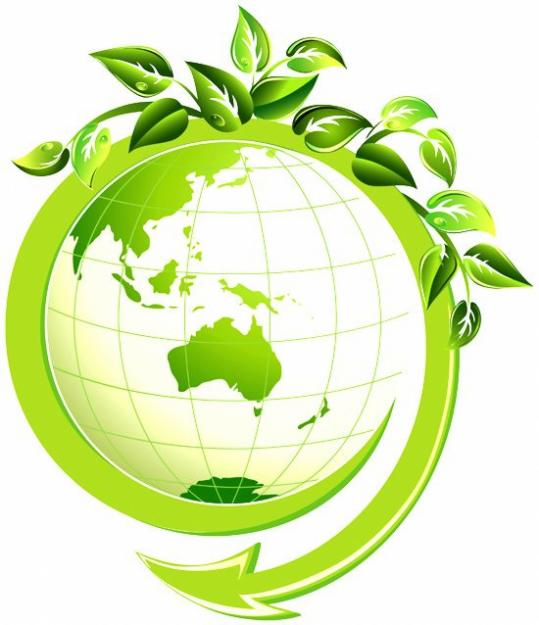                                                                              Программу разработала:                                                                                           Васева Светлана   ВалериевнаИюнь 2023 год.ПОЯСНИТЕЛЬНАЯ ЗАПИСКА.Задача экологического воспитания подрастающего поколения выдвигается сегодня в качестве одной из важнейших. Истоки современных проблем в экологии - в бездумном и жестоком отношении человека к природе. Эпоха НТП привела к истощению и загрязнению природной среды, причем с каждым десятилетием противоречия во взаимодействии общества и природы обостряются.Решить эти проблемы можно только с переходом общества на гуманистически ориентированный тип связи с природой.А начинать работу по изменению общественного сознания необходимо с детства.Лето – наилучшая пора для общения с природой, постоянная смена впечатлений, встреча с неизвестными, подчас экзотическими уголками природы, здоровье. Это время, когда дети имеют возможность снять психологическое напряжение, накопившееся за год, внимательно посмотреть вокруг себя и увидеть, что удивительное – рядом. Летние каникулы составляют значительную часть свободного времени детей. Летний отдых сегодня – это не только социальная защита, это ещё и поле для творческого развития, обогащения духовного мира и интеллекта ребёнка. Досуг, игры в лагере побуждают ребенка к приобретению новых знаний, к серьёзным размышлениям, имеют познавательный характер. Лагерь размещается на базе МКОУ ООШ дер. Средняя Тойма. В основу организации закладываются здоровье-сберегающие технологии, реализующиеся в игровой форме.Лагерь – это новый образ жизни детей, новый режим с его особым романтическим стилем и тоном. Это жизнь в новом коллективе, это, новая деятельность. Это время игр, развлечений, свободы в выборе занятий, снятия накопившегося за год напряжения, восполнения израсходованных сил, восстановления здоровья. Это период свободного общения детей. Лагерь дневного пребывания выполняет очень важную миссию по оздоровлению и воспитанию детей. Кроме этого, лагерь способствует формированию у ребят самоутверждения личности в коллективе, общения, коммуникативных навыков, приобщение к активному отдыху на природе, доброжелательности, воспитание чувства коллективизма.Все мы - дети Природы. И с малых лет человек должен познавать её и непременно учиться любить, оберегать, разумно пользоваться, быть действительно созидающей, а не губительной частью мира; умело отдохнуть с пользой на здоровье.Воспитание экологической культуры – долгий, непрерывный путь формирования правильных способов взаимодействия с природой.Приоритетной задачей является формирование в сознании учащихся единого образа окружающего мира как дома, своего собственного и общего для всех людей, для всего живого. Создание летнего лагеря дневного пребывания с экологической направленностью является актуальной.  Программа «Эколята» нацелена на формирование бережного отношения к богатствам природы и общества, экологически и нравственно обоснованного поведения в природной и нравственной среде.В общении с природой заложен огромный потенциал для гармоничного развития личности. Активная экологическая работа, осуществляемая в летний период года, позволяет формировать у детей установку на диалоговое отношение к природе.Одна из содержательных линий программы включает экологическое воспитание, так как способствует освоению социализации и реализации школьников за счет включения их в конкретно значимую природоохранную деятельность. Только непосредственное включение учащихся в природоохранную и просветительскую деятельность необходимо для формирования личности, способной жить в гармонии с природой.Центром воспитательной работы лагеря является ребенок и его стремление к реализации. Пребывание здесь для каждого ребенка – время получения новых знаний, приобретения навыков и жизненного опыта. Это возможно благодаря продуманной организованной системе планирования лагерной смены.Новизна. Данная программа по своей направленности является комплексной, то есть включает в себя разноплановую деятельность, объединяет различные направления работы детей в условиях летнего экологического лагеря, может корректироваться в течение работы лагеря.Программа разработана с учетом следующих ЗАКОНОДАТЕЛЬНЫХ НОРМАТИВНО-ПРАВОВЫХ ДОКУМЕНТОВ:Конвенцией о правах ребенка;Конституцией РФ;Законом РФ «Об образовании»;Устав МКОУ ООШ дер. Средняя Тойма Вятскополянского района Кировской области.Положение о лагере дневного пребывания.Правила внутреннего распорядка лагеря дневного пребывания.Правила по технике безопасности, пожарной безопасности.Рекомендации по профилактике детского травматизма, предупреждению несчастных случаев с детьми в школьном оздоровительном лагере.Инструкции по организации и проведению туристических и экологических походов и экскурсий.Приказы Управления образования.Должностные инструкции работников.Санитарные правила о прохождении медицинского осмотра.Заявления от родителей.Правила регистрации детей при поступлении и выбытии.Акт приемки лагеря.Планы работы.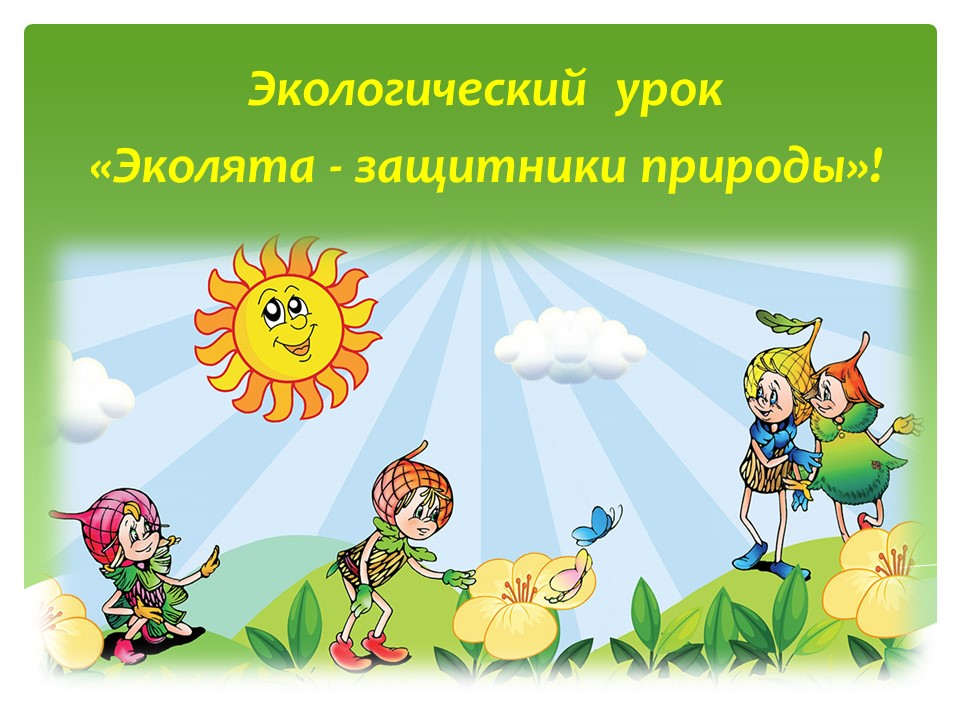 Цель:  создание условий для полноценного летнего отдыха детей и одновременного формирования у детей глубоких экологических знаний и умений в непосредственном общении с природой.Задачи программы:расширять экологические знания, полученные при изучении школьных предметов; воспитывать экологическую культуру учащихся: бережное отношение к зеленым насаждениям, птицам, животным;формировать эстетическое отношение детей к окружающей среде и труду, как источнику радости и творчества людей; организовать активный отдых и оздоровление детей;развивать творческие и коммуникативные способности детей.Программа  летнего оздоровительного лагеря «Эколята» опирается на следующие принципы:1. Принцип гуманизации отношений: построение всех отношений на основе уважения и доверия к человеку, на стремлении привести его к успеху. 2. Принцип соответствия типа сотрудничества психологическим возрастным особенностям учащихся и типу ведущей деятельности: результатом деятельности воспитательного характера в лагере «Эколята» является сотрудничество ребенка и взрослого, которое позволяет воспитаннику лагеря почувствовать себя творческой личностью.3. Принцип демократичности: участие всех детей в программе  развития творческих способностей.4. Принцип  дифференциации  воспитания: дифференциация в рамках летнего оздоровительного лагеря предполагает:- отбор содержания, форм и методов воспитания в соотношении с индивидуально-психологическими особенностями детей;- создание возможности переключения с одного вида деятельности на другой в рамках дня;- взаимосвязь всех мероприятий в рамках тематики дня;- активное участие детей во всех видах деятельности.5. Принцип  творческой индивидуальности: творческая индивидуальность – это  характеристика  личности, которая в самой полной мере реализует, развивает свой творческий потенциал.Планируемые результатыформирование у учащихся основ экологической культуры и культуры природолюбия;развитие внутренней потребности любви к природе, участие в природоохранной и экологической деятельности;расширение общего кругозора и их творческих способностей.Основными методами организации деятельности являются:Метод игры (игры отбираемые воспитателем в соответствии с поставленной целью).Метод состязательности (распространяется на все сферы творческой деятельности).Метод коллективной творческой деятельности (КТД).Метод интерактивного обучения (ролевые игры, дискуссии).Проведение воспитательно-профилактических бесед.Формы работы о время организации деятельности:БеседаНаблюдениеПрослушивание тематических сказок и рассказовПросмотр тематического мультипликационного фильмаВикториныИгры, спортивные состязанияКонкурсы, акцииПрогулка, работа на природеЭкскурсииКТДМетоды реализации программыМетоды оздоровления:ВитаминизацияЗакаливаниеУтренняя зарядкаСпортивные занятия и соревнованияБеседы по гигиеническому воспитанию и профилактике травматизмаМетоды воспитания:УбеждениеПоощрениеЛичный примерВовлечение каждого в деятельностьСловесные методы (объяснение, беседа, рассказ, диалог)Направления деятельности летнего оздоровительного учреждения:Экологическое направлениеЗадачи экологической деятельности:Воспитать бережное отношение к природе. Обеспечить развитие экологического мышления:- стимулировать учащихся к постоянному пополнению знаний об окружающей среде;- приобщение детей к изучению природы, истории родного края, осознанию связей между человеком и природой;- изучение эколого-санитарной обстановки на территории парка с Визинга. Основные формы работы:Экологические беседы и экскурсии; Операция «Чистый двор» «Зеленый патруль» игра на местностиУчастие в экологических акциях, конкурсах. Рисование в лагере дает большие возможности в развитии художественных способностей детей. Рисуя, дети усваивают целый ряд навыков изобразительной деятельности, укрепляют зрительную память, учатся замечать и различать цвета и формы окружающего мира. В своих рисунках они воплощают собственное видение мира, свои фантазии.Оздоровительная работа.      Основополагающими идеями в работе с детьми в пришкольном летнем лагере является сохранение и укрепление здоровья детей,  поэтому в программу  включены следующие мероприятия:- утренняя гимнастика;- принятие солнечных и воздушных ванн (в течение всего времени пребывания в лагере);- организация пешеходных экскурсий;- организация здорового питания детей;- организация спортивно-массовых мероприятий:-  спортивные эстафеты;-  подвижные спортивные игры. Работа по сплочению коллектива воспитанниковДля повышения воспитательного эффекта программы и развития коммуникативных способностей с детьми проводятся:- коммуникативные игры на знакомство «Тутти-фрутти», «Снежный ком»,«Назовись»;- Игры на выявление лидеров «Верёвочка», «Карабас».- Игры на сплочение коллектива «Зоопарк», «Заколдованный замок»,«Шишки, жёлуди, орехи», «Казаки-разбойники», «Да» и «Нет» не говори!»,«Хвост дракона».Профилактические мероприятия и мероприятия по предупреждению чрезвычайных ситуаций и охране жизни детей в летний периодИнструктажи:«Правила пожарной безопасности»«Правила поведения детей при прогулках и походах»«Правила при поездках в автотранспорте»«Безопасность детей при проведении спортивных мероприятий» «Меры безопасности  жизни детей при укусе клещом»«Правила поведения с незнакомыми людьми» «Безопасность детей при проведении спортивных мероприятий».Работа по развитию творческих способностей детей-   Оформление отрядных уголков, стенных газет;-   Ярмарка идей и предложений;-   Конкурсы рисунков на асфальте (предложенных в течение смены);-   Коллективно-творческие дела: Открытие лагеря, Посвящение в юных Эколят, Ярмарка талантов, Квест-игры;-    Разработка настольных игр;-    Создание сборника творческих работ.Критерии эффективности реализации программыЧтобы оценить эффективность данной программы с воспитанниками лагеря проводится постоянный мониторинг, промежуточные анкетирования. Каждый день ребята заполняют экран настроения, что позволяет организовать индивидуальную работу с детьми.Соревнование между командами:В начале смены у каждой команды есть только ствол дерева. Задача участников – вырастить крону своего дерева. Жетоны, заработанные в течение дня можно обменять у воспитателей на листья. 5 жетонов – 1 листок. В конце смены подводятся итоги. Выигрывает та команда, у которой дерево с самой густой кроной.Начисление жетонов:трудовой десант – максимально 5 жетонов команде;подготовка и участие в мероприятии - 5 жетонов;1 место в любом мероприятии – 10 жетонов;2 место – 5 жетонов;3 место – 1 жетон;хорошее поведение за день – 5 жетонов;Снятие жетонов:неудовлетворительное поведение – 5 жетонов.Дополнительно для анализа работает Ларец откровения. Он служит для того, чтобы получить от детей отзыв о проведенных мероприятиях, жизни в лагере. Ларец откровений постоянно висит на территории лагеря, обновляется, сделать там запись может каждый.По продолжительности программа является краткосрочной, т.е. реализуется в течение лагерной смены.Материально-техническое обеспечениеМетодическая литература, канцелярские принадлежности, музыкальный центр, игровая площадка, спортивный зал, спортивный инвентарь (мячи, сетки, обручи, канат, маты), настольные игры (шашки, конструкторы, головоломки и др.)Режим дняКричалка:1, 2, 3, 4,Мы живем в прекрасном мире!5, 6, 7, 8,Планету мы в беде не бросим!Воду мы и воздухБудем очищать!Птиц, зверей, растенияБудем охранять!Атрибутика лагеря «Эколята»Наш девиз: «Солнце, воздух и вода наши лучшие друзья!»Наш гимн:        "Ты да я, да мы с тобой"Законы «юных эколят»Будь природе другом!Принимай участие в охране окружающей среды.Не оставляй непогашенным костер.Не бросай мусор.Подкармливай зимой птиц.Старайся изучать и приумножать природные богатства родного края.Один за всех и все за одного! За друзей стой горой!Помыл руки – закрой кран.Уходя из комнаты, погаси свет.Соблюдай законы ВРЕМЕНИ, Территории.Будь терпимым к другим.Требуй от себя того же, что требуешь от  других.Узнал сам – расскажи другим.Умеешь сам – научи другого.Помни: лишней информации не бывает.Стремись сделать что-нибудь сам.От плохого настроения   есть два лекарства –  хорошая песня и друзья.Знай! Будущее зависит ОТ ТЕБЯ!Наша эмблема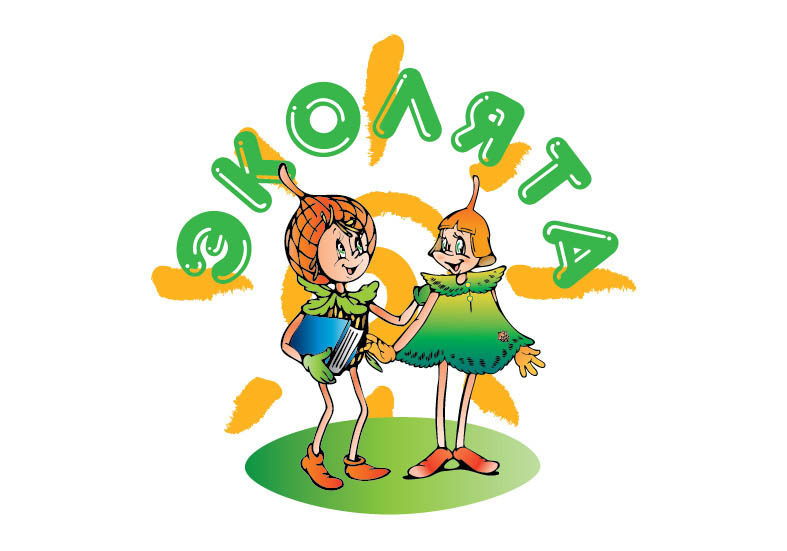 План-сетка мероприятийАнкета (на входе)Мы снова вместе! Для того чтобы сделать жизнь в нашем лагере более интересной, мы просим тебя ответить на некоторые вопросы:– Твои первые впечатления от лагеря?– Что ты ждешь от лагеря?– Есть ли у тебя идеи, как сделать жизнь в нашем лагере интересной и радостной для всех?– В каких делах ты хочешь участвовать?– Что тебе нравиться делать?– Хочешь ли ты чему-нибудь научиться или научить других?– Кто твои друзья в лагере?– Пожалуйста, закончи предложения (фразы):Я пришел в лагерь, потому, что___________________________________________Я не хочу, чтобы_______________________________________________________Я хочу, чтобы__________________________________________________________Я боюсь, что___________________________________________________________Пожалуйста, напиши также:Имя_______________________Фамилия__________________Анкета (последний день смены):Что ты ожидал (а) от лагеря?______________________________________________________________Что тебе понравилось в лагере?______________________________________________________________Что тебе не понравилось?______________________________________________________________Изменился (ась) ли ты как личность за время пребывания в лагере?______________________________________________________________Если изменился (лась), то, что с тобой произошло?______________________________________________________________Какие из мероприятий лагеря оказали наибольшее влияние на тебя? На всех?______________________________________________________________Было ли скучно в лагере?______________________________________________________________Было ли тебе страшно?______________________________________________________________Жалеешь ли ты о чем-то, что произошло за время пребывания в лагере? О чем?______________________________________________________________________Что бы ты хотел (а) пожелать себе?________________________________________Что бы ты хотел (а) пожелать другим ребятам?______________________________Что бы ты хотел (а) пожелать педагогам? _________________________________Самое важное событие в лагере? Было или оно? ___________________________Список литературыГригоренко Ю.Н. Планирование и организация работы в детском оздоровительном лагере. М.. .Детские праздники: Сценарии, игры, конкурсы. – М.: РИПОЛ классик, 2006.Журналы «Завуч начальной школы».Загребина Г.В. Давай устоим праздник! Игры, конкурсы, забавы для младших школьников. Ярославль: Академия развития: Академия Холдинг: 2003.Коган М.С. С игрой круглый год в школе и на каникулах. – Новосибирск: Сиб.унив. изд-во, 2004.Позывные лета. Калейдоскоп летнего отдыха детей. М., .Пословицы, поговорки, потешки, скороговорки. Сост. Тарабарина Т.И., Елкина Н.А., Ярославль, .Праздники в средней школе. Сост. Мельникова А.М., Волгоград, .Сысоева М.Е. Организация летнего отдыха детей. М.. .Учебно-воспитательные занятия в группе продлённого дня: конспекты занятий, занимательные материалы, рекомендации. Автор-составитель Н.А.Касаткина. – Волгоград: Учитель, 2005. .http://summercamp.ru/index.php5/  Категория: Лагерь_от_А_до_Я http://www.vozhatyj.ru 8.30 – 9.00СБОР ДЕТЕЙ9.00 – 9.15УТРЕННЯЯ ЗАРЯДК, ЛИНЕЙКА9.15 – 9.30ЗАВТРАК9.30 – 10. 00                           ПРОГУЛКА10.00 – 11.0011.00 -  12.30ЧАС ОБЩЕНИЯКТД12.30 – 13.15ОЗДОРОВИТЕЛЬНЫЕ МЕРОПРИЯТИЯ, ИГРЫ НА СВЕЖЕМ ВОЗДУХЕ13.15 – 13.30ОБЕД13.30 – 14.00ПОДВЕДЕНИЕ ИТОГОВ ДНЯ, УХОД ДОМОЙ1. Ты, да я, да мы с тобой,
Ты, да я, да мы с тобой,
Хорошо, когда на свете есть друзья!
Если б жили все в одиночку,
То уже давно на кусочки
Развалилась бы, наверное, Земля.2.Ты, да я, да мы с тобой,
Ты, да я, да мы с тобой,
Землю обойдем, потом махнем на Марс,
Может, у оранжевой речки
Там уже грустят человечки,
Потому что слишком долго нету нас.3.Ты, да я, да мы с тобой,
Ты, да я, да мы с тобой,
Нас не разлучит ничто и никогда.
Даже если мы расстаемся,
Дружба все равно остается,
Остается с нами навсегда.1 июня «День знакомств»1.  Открытие лагеря «Здравствуй, лето!» 2.Праздничное мероприятие «Детство – это мы!» (день защиты детей)2 июня «День здорового питания»1.Минутка здоровья «Беседа о пользе овощей»2.Подвижные игры на свежем воздухе (стадион)5 июня «День экологии»1.Минутка безопасности «У светофора нет каникул»2. Библиотека «Всемирный день охраны окружающей среды»6 июня «Международный день очистки водоёмов»1.Беседа «Зачем нужна вода?»2. Конкурс на лучшую эмблему «Чистый водоём!»7 июня «День здорового спорта»1.Военно-спортивная игра «Зарница»2. Беседа «Здоровье и экология» 8 июня «День рек и озёр»1. Минутка здоровья «Как вести себя на воде?»2. «День Нептуна»9 июня «День леса»1.Викторина «Знаешь ли ты деревья»2.Командное составление и иллюстрирование памятки «Берегите лес от пожара!»12 июня День «День независимости России»1.Беседа о празднике.2.Игра по станциям «Игры народов России»13 июня«Лесное путешествие»1.Минутка здоровья «Как вести себя в лесу?»2. Спортивно-развлекательное мероприятие «Лесное путешествие» (весёлые старты  с участием лесных героев)                 14 июня «День Первых» 1.Просмотр ролика про «Движение Первых»2.Игра «Будь в Движении»15 июня «День здоровья»1.Минутка здоровья «Зелёная аптечка»2.Мини-поход «Какие лекарственные растения произрастают в нашей деревне»16 июня «День защиты животных»1.Игровая программа «В мире животных»2.КТД Выпуск листовок «Не бросайте домашних животных»19 июня «Хорошие и плохие привычки»1.Минутка здоровья «Бывают ли привычки невредными»2.Конкурс рисунков «Дети против!»20 июня«Международный день цветов»1.ДК мастер-класс «Изготовление цветов из пластилина»2.Игра «Цветик – семицветик» (по знанию детей названия цветов)21 июня «Международный олимпийский день»1.Просмотр мультфильма об Олимпийских играх.2. Соревнования «Малые олимпийские игры».22 июня «День пожарной безопасности»1.Беседа «Как лесные пожары влияют на экологию»2.Показательные выступления пожарной команды (привлечение команды МЧС)23 июня «День эколят»1. Конкурс на лучшую экологическую сказку2.Заочная экскурсия в заповедник.26 июня1.Закрытие лагерной смены «Ярмарка талантов»2.Подведение итогов смены.